Муниципальное автономное дошкольное образовательное учреждениецентр развития ребёнка – детский сад № 18города Кропоткин муниципального образования Кавказский районИнформационно – творческий проект в подготовительной к школе группы компенсирующей направленности «Полянка»,«Город родной – город твой и мой»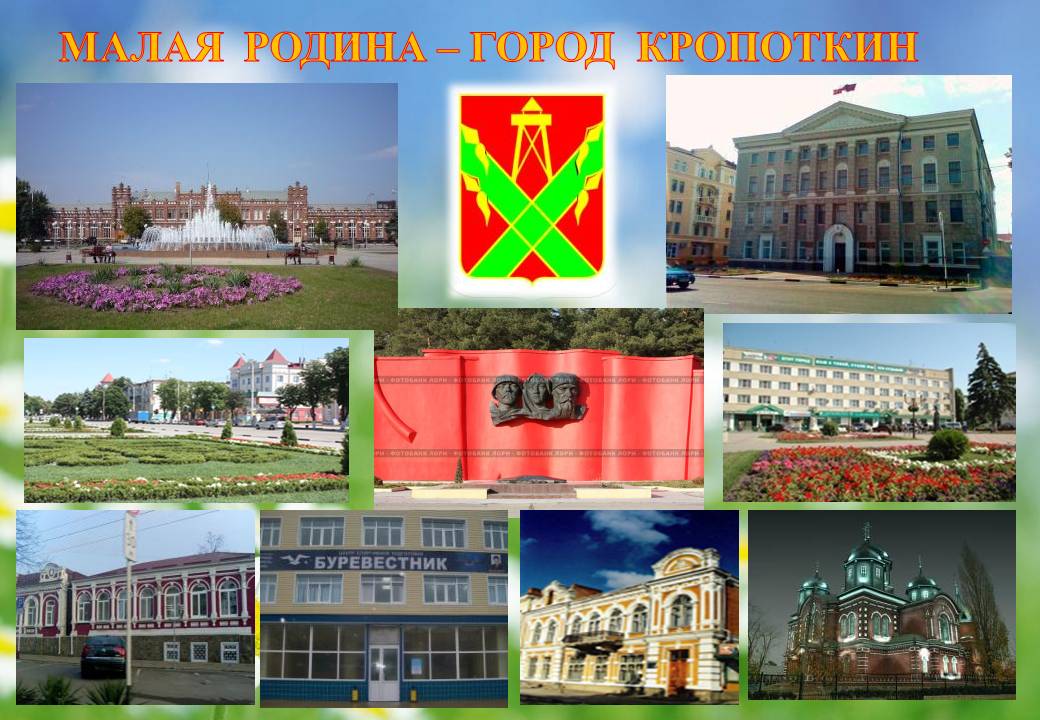                                                                                          Авторы: Бакушкина С.А.                                                                                                       Дуденкова Н.В.                                                                         Учитель-логопед Муравлёва Э.А.г. Кропоткинфевраль 2022Паспорт проекта«Город родной – город твой и мой»Актуальность.Каждый человек имеет свою малую Родину. Чаще всего любимым городом является то место, где человек родился и вырос. Для формирования у детей основ гражданской культуры, социально - нравственного развития личности, необходимо получение детьми знаний об их родном городе. Не имея достаточного количества знаний, трудно сформировать у ребёнка уважительное отношение к малой Родине. Детские воспоминания самые яркие и волнительные. Чем больше ребёнок с детства будет знать о родных местах, родном городе, тем ближе и роднее будет становиться ему Родина, Россия.Проблема.Большое значение для познавательного, социально – личностного и нравственного развития детей дошкольного возраста имеет знакомство с родным городом, его достопримечательностями, улицей, на которой проживает ребенок. Родители имеют недостаточно знаний о своем городе, не уделяют внимание данной проблеме, считая ее неважной, дети не владеют достаточной информацией о родном городе. Не имея достаточного количества знаний, трудно сформировать уважительное отношение к малой Родине. Следовательно, считаем данную проблему актуальной не только для нашего детского сада, но и для общества в целом.Цель проекта: расширение знания детей о родном городе; приобщение к истории и культуре родного города, местным достопримечательностям; воспитания любви, уважения и привязанности к своей малой Родине.Задачи проекта:– создать условия для восприятия сведений об историческом прошлом и культурном облике родного края; – осуществлять ознакомление дошкольников с историческим, культурным, географическим, природно-экологическим своеобразием родного региона; – развивать бережное отношение к городу, его достопримечательностям, культурным ценностям, природе;– развивать связную речь детей; обогащать и активизировать словарь детей, учить свободно мыслить, фантазировать; – воспитывать чувство гордости за своих земляков, эмоционально-ценностное отношение к городу.Задачи работы с родителями:– активно вовлекать семьи в образовательный процесс ДОУ;– обеспечить атмосферу доброжелательности, комфортности в общении: родитель-родитель; родитель-педагог; родитель-ребенок.Тип проектной деятельности: информационно – творческий.По характеру содержания: ребенок и его семья.Участники проекта: дети подготовительной к школе группы компенсирующей направленности «Полянка», родители, учитель – логопед Муравлева Э.А.По продолжительности: краткосрочный 1 неделя (31.01.2022 – 04.02.2022 г)Предполагаемый результат.Воспитывать патриотические чувства у детей.Актуализировать знания о родном городе.Заинтересовать детей и взрослых историей родного края, сплотить родителей и детей в воспитании будущих граждан своего города и страны.Использовать развивающий, дифференцированный подход к каждому ребёнку. Найти интересную информацию по теме «Улицы нашего города», подобрать фотографии родного города для сопровождения рассказа.1 этап: Организационно-подготовительный.Постановка проблемы. Что мы знаем о родном городе? Что хотим узнать? Определение предстоящей деятельности: Как нам найти ответы на вопросы? Планирование совместной взросло – детской деятельности, определение средств и способов реализации проекта.2 этап: Основной.Составление плана деятельности, сотрудничество с родителями, разработка НОД, подготовка цикла бесед о городе Кропоткине, подбор литературных произведений о родном городе, подбор музыкальных произведений на данную тему, подбор дидактических игр и упражнений, подготовка консультаций, памяток.Обеспечение проектной деятельности:материально – техническое, учебно – методическое, художественная литература, дидактические игры, фотоматериал, информационно – коммуникативные технологии.Выполнение проекта. (Практическая деятельность по решению проблемы, планирование совместной деятельности).3 этап. Заключительный. Продукт проектной деятельности.Вывод: Данный проект можно реализовать в условиях дошкольного учреждения. Проект не требует значительных материальных затрат, в его реализацию активно включаются родители воспитанников. Сведения о городе, знаменитых жителях доступны и интересны не только детям, но и взрослым.Используемая литература:Бардышева Т.Ю, Моносова Е.Н. Конспекты логопедических занятий в детском саду для детей 5-6 лет с ОНР, Москва Издательство СКРИПТОРИЙ 2003, 2019Леонова Н.Н. Художественно – эстетическое развитие детей в старшей группе ДОУ СПб: ДЕТСТВО-ПРЕСС, 2019Мосалова Л.Л. Я и мир СПб: ДЕТСТВО – ПРЕСС, 2017Нищева Н.В. Современная система коррекционной работы в группе компенсирующей направленности для детей с нарушениями речи с 3 до 7 лет, 2019Программа «Моя Родина – Кубань»Форма организацииЗадачиОтветственныеСроки выполненияВыявление имеющихся представлений/знаний об истории, культурных, исторических местах и объектах города у воспитанников и их родителей.Выявить уровень знаний детей и родителей о своём родном городе. Воспитатели24.01. 2022 – 28.01. 2022Форма организацииЗадачиОтветственныеСроки выполненияНОД Познание«Наш родной город»Продолжать знакомить с историей родного города и его достопримечательностями. Вызвать интерес к традициям города и людям, прославившим его. Воспитывать чувство уважения к малой родине, развивать желание принимать посильное участие в её преобразовании.Учитель-логопед31.02.2022Просмотр видеоклипа«Кропоткин – Этот город самый лучший»Создать условия для восприятия сведений о культурном облике родного города; воспитывать любовь к нему.Воспитатели31.02.2022Ситуация общения «Чем отличается город от деревни»Формировать элементарные представления об отличиях города от деревни.Воспитатели01.02.2022Прослушивание аудиозаписи «Песня о Кропоткине»Лукашенко Виталий Михайловичмузыка автора, исп.С. Бондаренко Продолжать учить детей слушать песни, развивать внимание, воображение, формировать познавательный интерес к окружающему миру, родному городу.Воспитатели01.02.2022Дидактическая игра «Разные домики»Развивать у детей умение самостоятельно выкладывать изображение на столе (из счётных палочек), развивать зрительную и моторную координацию. Воспитывать аккуратность и усидчивость.Воспитатели01.02.2022Заучивание стихов «Родина»Помочь детям понять смысл стихотворения «Родина» (Родина бывает разная, но у всех она одна), запомнить произведение.Воспитатели02.02.2022Дидактическая игра «Сложи картинку» Закреплять знания детей о внешнем виде зданий города, продолжать учить складывать из частей целое.Воспитатели02.02.2022Беседа«День города»Продолжать знакомить с историей образования родного города. Традиция празднования Дня города. Раскрыть историческое понятие слова «город». Обсудить с детьми понятие «малая родина», обогащая и расширяя знания о памятных местах города. Воспитывать любовь к родному городу.Воспитатели02.02.2022Чтение литературных произведений«Наша родина- Кубань» В. НестеренкоПознакомить детей с творчеством кубанского поэта; вызвать чувство гордости, что в нашем крае есть такие талантливые люди.Воспитатели03.02.2022Дидактическая игра «Архитектурное бюро. Мой город»Упражнять детей в конструирование на плоскости с помощью готовых форм; развивать фантазию, воображение, творчество, связную речь.Воспитатели03.02.2022Ситуация общения «Мы гордимся своими земляками»Познакомить с земляками, прославившими город; пополнить знания детей об историческом прошлом города; воспитывать чувство гордости за свой край.Воспитатели03.02.2022Беседа «Мой адрес»Закрепить знания детей о месте жительства; учить правильно составлять рассказ, передавать содержание интересно для окружающих, ориентироваться на листе бумаги.Воспитатели04.02.2022Д/и (Речевое развитие)«Я по городу иду» Активизировать словарь детей за счет слов, обозначающих исторические постройки нашего города.Учитель-логопед04.02.2022Рисование «Родной город»Продолжать знакомить детей с малой родиной, достопримечательностями родного города; учить передавать в рисунке впечатления от праздника День города (украшенные дома, улицы, салют); закреплять умения передавать в рисунке изображения домов разных пропорций; формировать умение работать разнообразными изобразительными материалами; развивать творческие способности; воспитывать любовь и уважение к малой родине.Воспитатели04.02.2022Ситуация общения «Необычная экскурсия по городу»Продолжать знакомить с достопримечательностями города, его историческим прошлым. Развивать умения ориентировки на плоскости. Учить ориентироваться по карте города.Воспитатели04.02.2022История улицы, на которой я живуПриобщать детей к истории и культуре родного города через знакомства с улицами ближайшего окружения.Воспитатели04.02.2022П/и «Весною в городе»Упражнять в прыжках на двух ногах в прямом и обратном направлениях; развивать координацию движений, воображение; воспитывать выдержку, коммуникативные навыки.ВоспитателиВ течение проектаПальчиковая гимнастика«Дивный город наш Кропоткин»»Развивать мелкую моторику, координацию движений пальцев рук.ВоспитателиВ течение проектаИгра на координацию речи с движением «Нива».Развивать общую и мелкую моторику, координацию движения детей.ВоспитателиВ течение проектаС-Р игра«Путешествие по городу» Цель: формировать у детей умение использовать в игре свои знания о родном городе, составлять рассказы о памятных местах; учить действовать в соответствии с игровым сюжетом и принятой на себя ролью, моделировать речевой диалог.ВоспитателиВ течение проектаФорма организацииЗадачиОтветственныеСроки выполненияОформление фотовыставки «Я люблю свой город, я люблю свой край».Формирование познавательного интереса у детей к истории родного города.Воспитатели, детиВ течение проектаПапка – передвижка «Азбука патриотизма»  (через группу WatsApp)Формирование патриотических чувств через тесную связь с семьёй. ВоспитателиВ течение проекта